Załącznik nr 2 do SWZFORMULARZ OFERTYdla Narodowego Centrum Badań i RozwojuJa/my* niżej podpisani:…………………………………………………………………………………………………(imię, nazwisko, stanowisko/podstawa do reprezentacji)działając w imieniu i na rzecz:........................................................................................................................................(pełna nazwa Wykonawcy/Wykonawców w przypadku wykonawców wspólnie ubiegających się o udzielenie zamówienia)Adres: ………………………………………………………………………………………………Kraj …………………………………..REGON ………………………………NIP: …………………………………..TEL. ………………………………….adres e-mail:……………………………………(na który Zamawiający ma przesyłać korespondencję)Proszę określić rodzaj Wykonawcy.  mikroprzedsiębiorstwo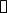   małe przedsiębiorstwo  średnie przedsiębiorstwo  jednoosobowa działalność gospodarcza  osoba fizyczna nieprowadząca działalności gospodarczej  inny rodzajUbiegając się o udzielenie zamówienia publicznego na Zakup usług marketingu on-line. Usługi przygotowania, planowania, przeprowadzenia i ewaluacji kampanii reklamowych promujących NCBR w Internecie z wykorzystaniem narzędzi SEM oraz kanałów Social Media, nr postępowania 10/23/TPBN, składamy ofertę na realizację przedmiotu zamówienia w zakresie określonym w Specyfikacji Warunków Zamówienia i jej załącznikach na roczny (12-miesięczny) całkowity koszt prowadzonych kampanii (w tym budżet reklamowy oraz wynagrodzenie Wykonawcy) - w ramach zamówienia podstawowego na następujących warunkach:Oferowana łączna cena za realizację przedmiotu zamówienia  [suma pkt b i c) wynosi …………….  złotych netto (słownie: ……..) , powiększona o należny podatek od towarów i usług, tj. kwota ………….. złotych brutto (słownie: …….), podatek VAT: …..%W tym:a) Stały miesięczny koszt wynagrodzenia Wykonawcy wynosi …………….. złotych netto (słownie: ……..) , powiększona o należny podatek od towarów i usług, tj. kwota ………….. złotych brutto (słownie: …….), podatek VAT: …..%b) Roczny (12 miesięczny) koszt wynagrodzenia Wykonawcy  [kwota z pkt a) x 12 miesięcy] wynosi …………….. złotych netto (słownie: ……..) , powiększona o należny podatek od towarów i usług, tj. kwota ………….. złotych brutto (słownie: …….), podatek VAT: …..%c) Szacowany roczny koszt wszystkich kampanii - budżet reklamowy (SEM i na kanałach social media) wynosi …………….. złotych netto (słownie: ……..) , powiększona o należny podatek od towarów i usług, tj. kwota ………….. złotych brutto (słownie: …….), podatek VAT: …..%Szacowany roczny koszt wszystkich kampanii - budżet reklamowy (SEM i na kanałach social media):OŚWIADCZAMY, że zamówienie wykonamy w terminie wskazanym w Specyfikacji Warunków Zamówienia.OŚWIADCZAMY, że zapoznaliśmy się ze Specyfikacją Warunków Zamówienia i akceptujemy oraz spełniamy wszystkie warunki w niej zawarte.OŚWIADCZAMY, że uzyskaliśmy wszelkie informacje niezbędne do prawidłowego przygotowania i złożenia niniejszej oferty.OŚWIADCZAMY, że jesteśmy związani niniejszą ofertą w terminie wskazanym w SWZ i Ogłoszeniu o zamówieniu.OŚWIADCZAMY, że zapoznaliśmy się z Projektowanymi Postanowieniami Umowy, określonymi w Załączniku nr 4 do Specyfikacji Warunków Zamówienia i ZOBOWIĄZUJEMY SIĘ, w przypadku wyboru naszej oferty, do zawarcia umowy zgodnej z niniejszą ofertą, na warunkach w nich określonych.AKCEPTUJEMY Projektowane Postanowienia Umowne, w tym warunki płatności oraz termin realizacji przedmiotu zamówienia podany przez Zamawiającego.OŚWIADCZAMY, że oferta nie zawiera informacji stanowiących tajemnicę przedsiębiorstwa w rozumieniu przepisów o zwalczaniu nieuczciwej konkurencji.*OŚWIADCZAMY, że oferta zawiera informacje stanowiące tajemnicę przedsiębiorstwa w rozumieniu przepisów o zwalczaniu nieuczciwej konkurencji. Informacje takie zawarte są w następujących dokumentach*: ..……………………………………………………..OŚWIADCZAM, że wypełniłem obowiązki informacyjne przewidziane w art. 13 lub art. 14 RODO wobec osób fizycznych, od których dane osobowe bezpośrednio lub pośrednio pozyskałem w celu ubiegania się o udzielenie zamówienia publicznego w niniejszym postępowaniu.***OŚWIADCZAM, że zamierzamy powierzyć podwykonawcom następującą część przedmiotu zamówienia:Wraz z ofertą SKŁADAMY następujące oświadczenia i dokumenty:1) ……….2) ………3) …………………….……., dnia …………. r.……………………………….Imię i nazwisko/podpisano elektronicznie/Informacja dla Wykonawcy:Formularz oferty musi być opatrzony przez osobę lub osoby uprawnione do reprezentowania firmy kwalifikowanym podpisem elektronicznym lub podpisem zaufanym lub podpisem osobistym i przekazany Zamawiającemu wraz z dokumentem/dokumentami potwierdzającymi prawo do reprezentacji Wykonawcy przez osobę podpisującą ofertę.Szacowany koszt kampaniiWartość netto za 1 kampanięWartość brutto za 1 kampanięMaksymalna liczba kampanii w ciągu rokuWartość netto wszystkich kampaniiWartość brutto wszystkich kampaniiABCDB x DC x DGoogle Ads, pozyskiwanie zasięgu dla stron NCBR12Google Ads, pozyskiwanie zasięgu dla stron KPK12Google Ads, pozyskiwanie zasięgu dla innych wskazanych stron5Pozyskiwanie zasięgu dla filmów NCBR w serwisie Youtube4Reklamy video „in stream” do 30 sekund z możliwością pominięcia4Facebook, pozyskiwanie zasięgu dla NCBR12Facebook, pozyskiwanie zasięgu dla KPK12Facebook, pozyskiwanie nowych obserwujących dla NCBR12Facebook, pozyskiwanie nowych obserwujących dla KPK12Twitter, pozyskiwanie zasięgu dla NCBR12Twitter, pozyskiwanie zasięgu dla KPK12Twitter, pozyskiwanie nowych obserwujących dla NCBR12Twitter, pozyskiwanie nowych obserwujących dla KPK12LinkedIn, pozyskiwanie zasięgu dla NCBR12LinkedIn, pozyskiwanie nowych obserwujących dla NCBR12RAZEM---Lp.PodwykonawcaZakres podwykonawstwa1….